                      Р Е П У Б Л И К А    Б Ъ Л ГА Р И Я                            МИНИСТЕРСТВО  НА  ЗДРАВЕОПАЗВАНЕТО                          РЕГИОНАЛНА  ЗДРАВНА  ИНСПЕКЦИЯ – ВРАЦАгр. Враца 3000      ул. „Черни Дрин” № 2	  тел/факс: 092/ 66 50 61     тел: 092/62 63 77    e-mail: rzi@rzi-vratsa.com   И Н Ф О Р М А Ц И Я  З А  М Е Д И И Т Еза периода 07.10.2019г. до 11.10.2019г.ЕПИДЕМИОЛОГИЧНА ОБСТАНОВКАРегистрираните остри респираторни заболявания и грип за изминалата седмица  са 14случаи.Регистрирани са 5 случаи на други заразни заболявания: Варицела-1.ТБК-2.Скарлатина-1.Хепатит А-1.Дирекция «Надзор на заразните болести»Извършени 5 бр. епидемиологични проучвания.Проверки по текущ контрол на ЛЗ за болнична помощ-26 бр. Издадени 1 бр. предписания за предприемане на противоепидемични мерки.Взети проби по контрол на противоепидемичния режим на работа в ЛЗ-9. Няма нестандартни.Дирекция «Обществено здраве» През изминалата седмица са извършени 37 бр. проверки по текущ контрол. От тях по чл.56 от ЗЗ- 13 бр. Издадено 1 бр. предписание за предприемане на хигиенни мерки. Извършени 10 бр. инструментални изследвания на гама-фона . Изследвани 6 бр. води по показател естествен уран и 4 бр. проби води по показател обща бета активност. Няма нестандартни. Извършени проверки по Наредба №37 за здравословното хранене на учениците-6 бр. Няма констатирани нарушения. Извършени проверки по Наредба № 10 за спазване на седмичните разписания-4 бр. Няма констатирани нарушения. Извършени проверки по Наредба №6 за здравословното хранене на децата на възраст от 3-7г.-3 бр. Няма констатирани нарушения.Извършени проверки по Наредба №2 за здравословното хранене на децата на възраст от 0 до 3г. -2 бр. Няма констатирани нарушения.Дирекция «Лабораторни изследвания»Физикохимичен и микробиологичин контрол на питейните води-18 бр., несъответстващи  9 бр. ( гр. Козлодуй- по показател хром )Физико-химичен и микробиологичен контрол на козметични средства и битови химични препарати: 20 броя проби - несъответстващи  няма.ДЕЙНОСТ  НА РЗИ- ВРАЦА  ПО КОНТРОЛ  НА ТЮТЮНОПУШЕНЕТОРЗИ-Враца е осъществила 33 проверки в 33 обекта. . Проверени са 13 детски и учебни заведения, 12 лечебни и здравни заведения /АИППДП - 2, МБАЛ -3, АИППМП-2, МЦ-5/ и 8 обществени места. За изминалия период на отчитане не са констатирани нарушения на въведените забрани и ограниченията на тютюнопушене в закритите и някои открити  обществени места.Няма издадени предписания и актове.Д-Р ТАТЯНА ТОДОРОВАГлавен секретар на РЗИ-Враца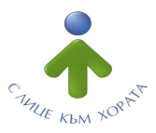 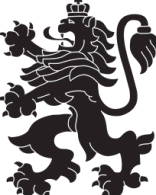 